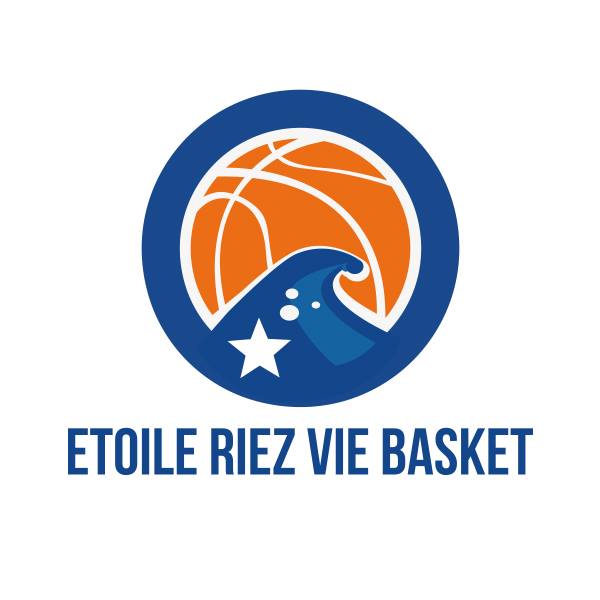 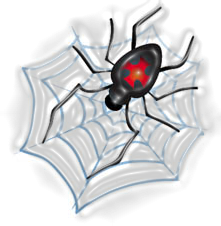 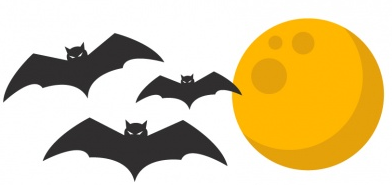 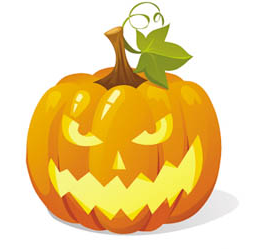 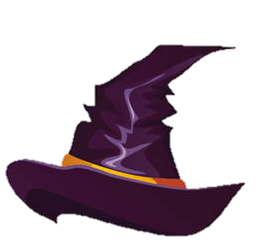 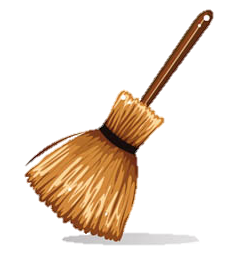 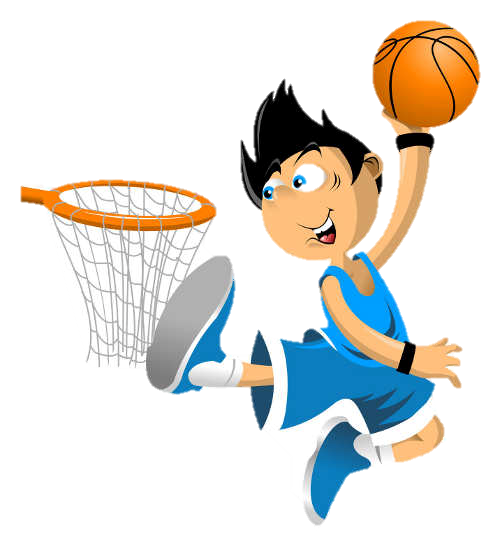 Camp de 3 jours : lundi 25, mardi 26 et mercredi 27 octobre 2021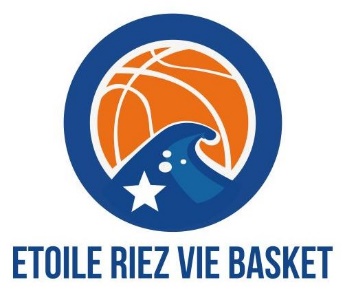 RENSEIGNEMENTS ET INSCRIPTIONPLANNING ET TARIFSCoût : Tarif unique de 35 € Règlement par chèque à l'ordre de l’ERVB ou espèces (Attestation sur demande pour prise en charge Comité d’entreprise, Conseil Départemental… Possibilité de régler en chèques vacances)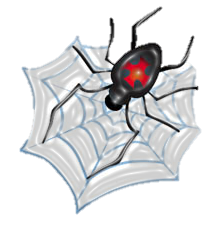 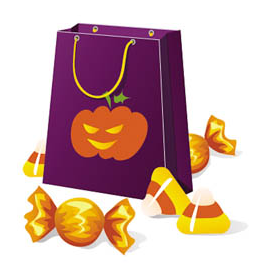 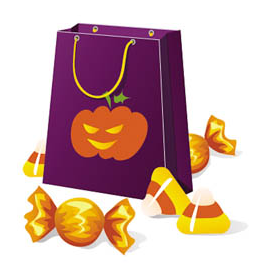 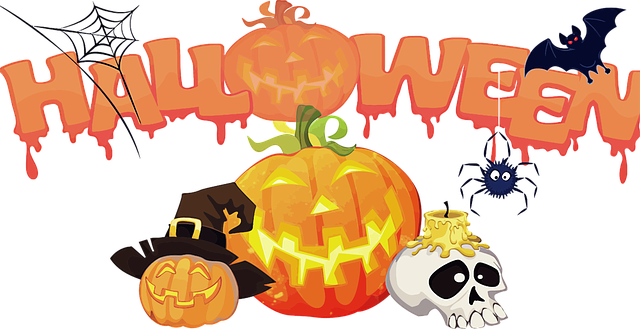 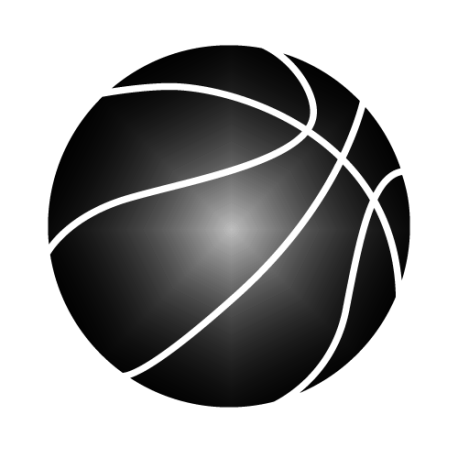 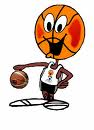 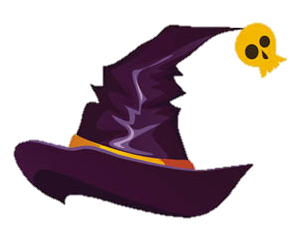 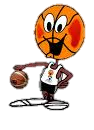  LE MERCREDI 27 OCTOBRE 2021LIEU DU CAMP 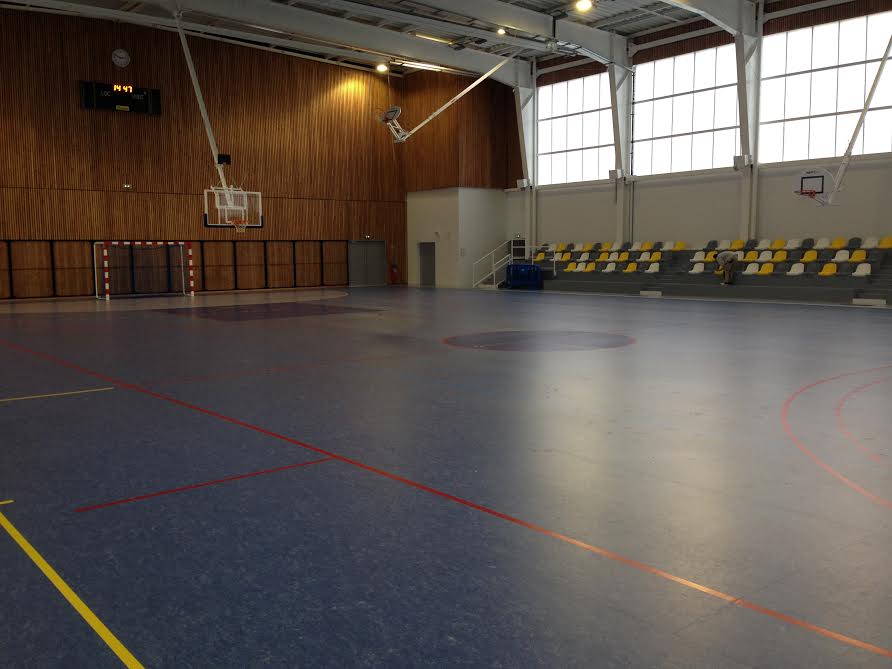 Salle de la Vie àSaint Gilles Croix de Vie.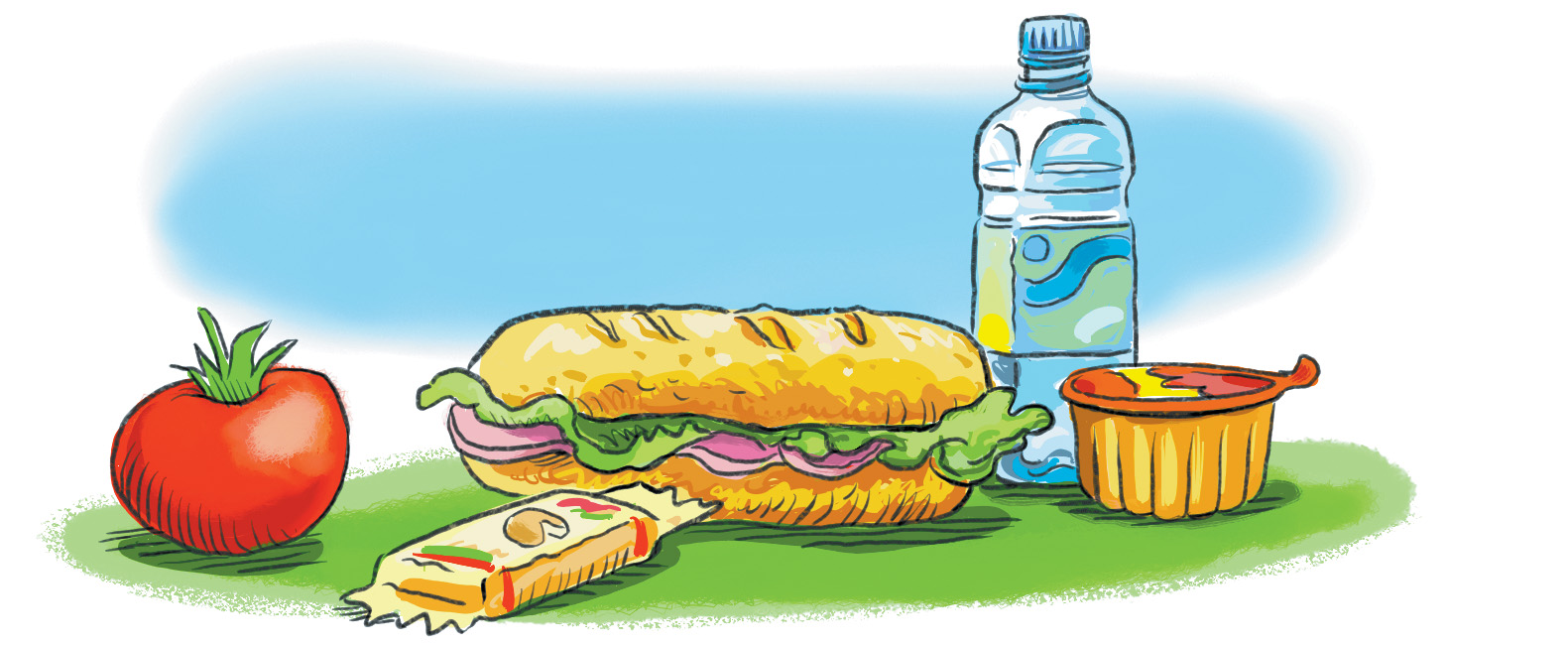 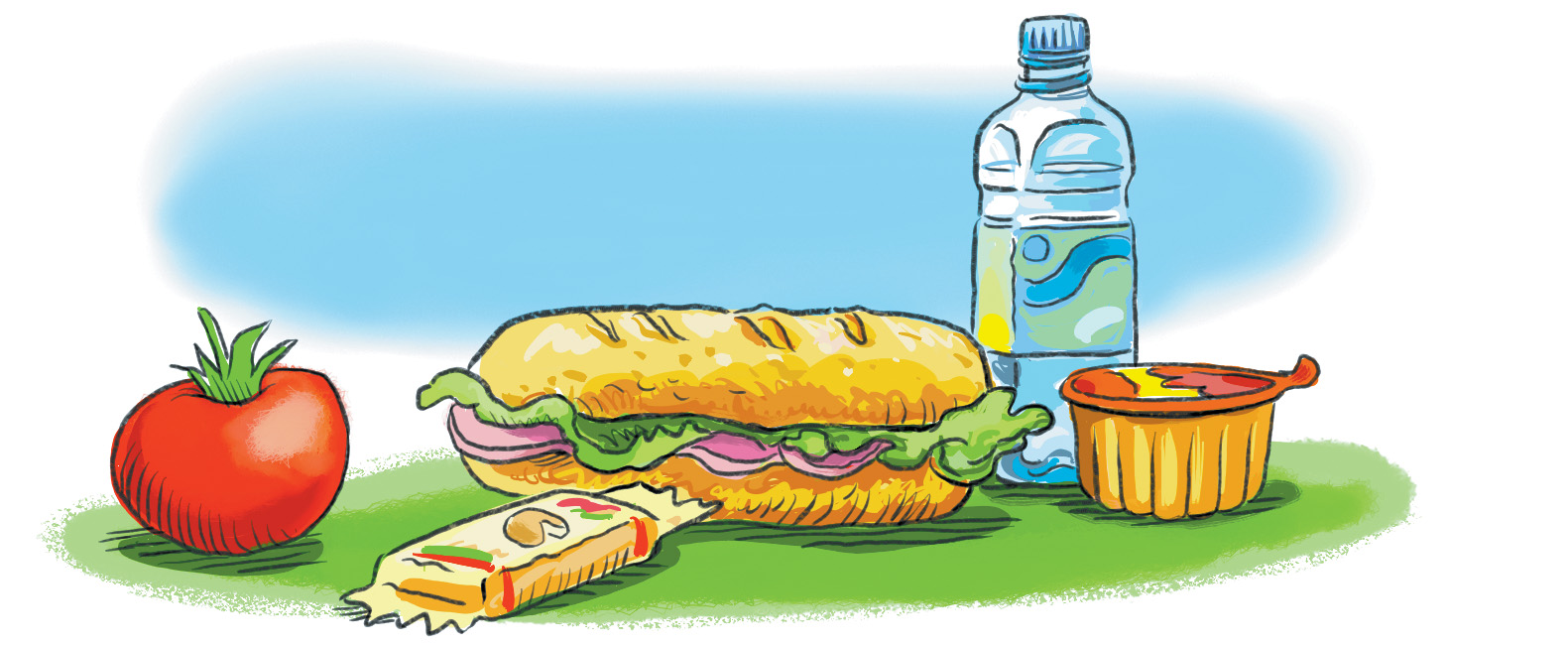 Le stage se fait en externat.Pense à amener ton Pique-nique !!!!Autorisation parentaleJe soussigné(e) Monsieur, Madame …………………………………… père, mère,tuteur de ……………………………………………… autorise mon enfant à participer au Mini Camp d’Automne organisé par l’Etoile-Riez-Vie-Basket :- J’autorise les animateurs de l’ERVB à prendre toutes décisions urgentes quant à la bonne santé de mon enfant.- Je dégage la responsabilité des dirigeants de l’ERVB en cas de non-respect du règlement par mon enfant. Je prends note que mon enfant peut être renvoyé en cas de non-respect du règlement et que ce renvoi ne pourra donner lieu à aucune compensation financière.- Les absences pour maladies justifiées par un certificat médical seront remboursées partiellement, avec une retenue de 5€ par jour d’absence pour tenir compte des frais fixes engagés.- Je prends note que ERVB décline toute responsabilité en cas de perte ou de vol. Fait à …………………………………… Le………/……/ 2021Signature : Renseignements participant au campNom :…………………………………………  Prénom :………………………………………………Date de naissance :………/………/…………Adresse :……………………………………………………………………………………………………CP :…………………………… Ville :……………………………………………………………………Adresse mail :…………………………………………………………………………………………… 📱 Port :……………………………………Règlement et inscription à retourner à vos entraineurs « club » ou par la Poste à : Freddy Massé - 47 bis rue de l’Atlantique – 85 220 Saint-Maixent-Sur-Viepour le mercredi 20 octobre au plus tard.Freddy MASSÉ 📱06.46.81.25.56@ : freddy.basket@orange.frPaul   RENAULT📱06.06.64.27.29@ : paulrntjob@gmail.comWilly JOUSSELIN📱06.98.25.07.93@ : wyjouss@yahoo.frLUNDI 25/10MARDI 26/10MERCREDI 27/10Matin(10h-12h30)FondamentauxbasketTournoiConcours et tournois (12h30 – 14h)RepasRepasRepasAprès-midi(14-17h)Concours et tournoisFondamentaux       basketFête Halloween 